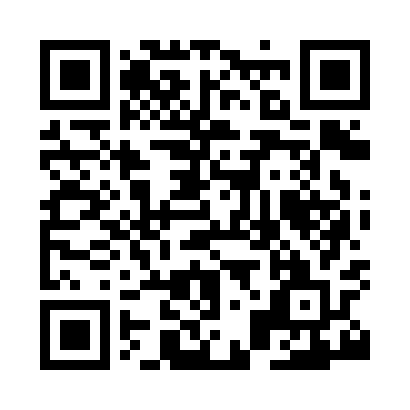 Prayer times for Earlish, Highland, UKMon 1 Jul 2024 - Wed 31 Jul 2024High Latitude Method: Angle Based RulePrayer Calculation Method: Islamic Society of North AmericaAsar Calculation Method: HanafiPrayer times provided by https://www.salahtimes.comDateDayFajrSunriseDhuhrAsrMaghribIsha1Mon3:014:321:307:2110:2711:582Tue3:014:331:307:2110:2611:583Wed3:024:341:307:2110:2511:584Thu3:024:351:307:2010:2511:575Fri3:034:361:307:2010:2411:576Sat3:044:371:307:2010:2311:577Sun3:044:391:317:1910:2211:568Mon3:054:401:317:1910:2111:569Tue3:064:411:317:1910:2011:5510Wed3:074:431:317:1810:1911:5511Thu3:074:441:317:1810:1711:5412Fri3:084:461:317:1710:1611:5413Sat3:094:471:317:1610:1511:5314Sun3:104:491:317:1610:1311:5215Mon3:114:501:327:1510:1211:5216Tue3:124:521:327:1410:1111:5117Wed3:134:541:327:1410:0911:5018Thu3:134:551:327:1310:0711:4919Fri3:144:571:327:1210:0611:4920Sat3:154:591:327:1110:0411:4821Sun3:165:011:327:1010:0211:4722Mon3:175:031:327:0910:0111:4623Tue3:185:051:327:089:5911:4524Wed3:195:061:327:079:5711:4425Thu3:205:081:327:069:5511:4326Fri3:215:101:327:059:5311:4227Sat3:225:121:327:049:5111:4128Sun3:235:141:327:039:4911:4029Mon3:245:161:327:029:4711:3930Tue3:255:181:327:019:4511:3831Wed3:265:201:326:599:4311:37